Agentura ochrany přírody a krajiny ČR
Kaplanovi 1931/1
148 00 Praha 11 - ChodovEVROPSKÁ unieEvropský fond pro regionální rozvoj Operační program Životní prostředí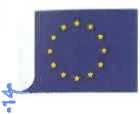 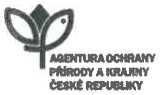 DODATEK Č. 3ke smlouvě o dílo č. 14995/SOPK/17 ze dne 13.11.2017 (dále jen „Smlouva o dílo“)I. Smluvní strany1 1 ObjednatelČeská republika - Agentura ochrany přírody a krajiny České republikySídlo:	Kaplanova 1931/1, 148 00 Praha 11 - ChodovBankovní spojení: ČNB Praha, Číslo účtu:	18228011/0710IČO:	629 335 91DIČ:	neplátce DPHTelefon: 283 069 144Zastoupena RNDr. Františkem Pelcem(dále jen „objednatel”)aZhotovitelVHS Consult s.r.o.Sídlo:	č.p.135, 391 81 ŘípecZastoupený: Ing. Pavlem Štěpánem, jednatelemIČO: 064 89 249Bankovní spojení: Česká spořitelna, a.s., Číslo účtu: xxxzapsaný v obchodním rejstříku vedeným Krajským soudem v Českých Budějovicích,sp.zn. C- 26748Telefon: xxx(dále jen „zhotovitel”)II.Vzhledem ke skutečnosti, že:obě smluvní strany předpokládaly dodržení lhůty pro vydání rozhodnutí ve věci stavebního povolení, tj. do 5.11.2018; ávzhledem k Oznámení věcně a místně příslušného správního orgánu ze dne 12.11.2018, kdy vodoprávní úřad stanovil termín 5.12.2018 v němž uvádí, že dotčené orgány budou moci uplatnit svá stanoviska a účastníci řízení budou moci vyjadřovat připomínky a námitky k záměru; a• dále správní úřad sdělil, že účastníci řízení mohou nahlížet do podkladů rozhodnutí nejpozději do 5.12.2018, není reálné, z důvodů neležících na straně zhotovitele, vydání stavebních povolení v termínu stanoveném v dodatku č. 2 ke smlouvě o dílov důsledku čehož vznikla mimořádná potřeba přiměřeně prodloužit termíny pro provedení díla dle čl. 3.1 Smlouvy o dílo, pro účely splnění předmětu smlouvy se smluvní strany dohodly na uzavření tohoto dodatku č. 3 ke Smlouvě o dílo (dále jen „Dodatek“).III.Čl. 3.1 Smlouvy o dílo se nahrazuje následujícím zněním:„Zhotovitel se zavazuje provést části předmětu díla dle článku 2.2 smlouvy a předat je bez vad a nedodělků objednateli ve lhůtě do:IV.Ostatní ustanovení Smlouvy o dílo zůstávají beze změny.Zhotovitel bere na vědomí, že tento Dodatek může podléhat povinnosti jeho uveřejnění podle zákona č. 340/2015 Sb., o zvláštních podmínkách účinnosti některých smluv, uveřejňování těchto smluv a o registru smluv (dále jen „zákon o registru smluv“), zákona č. 134/2016 Sb., o zadávání veřejných zakázek, ve znění pozdějších předpisů a/nebo jeho zpřístupnění podle zákona č. 106/1999 Sb., o svobodném přístupu k informacím, ve znění pozdějších předpisů a tímto s uveřejněním či zpřístupněním podle výše uvedených právních předpisů souhlasí.Tento Dodatek nabývá platnosti dnem podpisu oprávněným zástupcem poslední smluvní strany.4.4Tento Dodatek nabývá účinnosti dnem podpisu oprávněným zástupcem poslední smluvní strany. Podléhá-li však tento Dodatek povinnosti uveřejnění prostřednictvím registru smluv podle zákona o registru smluv, nenabude účinnosti dříve, než dnem jeho uveřejnění. Smluvní strany se budou vzájemně o nabytí účinnosti Dodatku neprodleně informovat.4.5 Dodatek je vyhotoven ve třech stejnopisech, z nichž každý má platnost originálu. Dva stejnopisy obdrží objednatel, jeden stejnopis obdrží zhotovitel.RNDr. František Pelc
AOPK ČR, ředitel
(objednatel)Agentura ochrany prtrody a krajiny ČR
Kaplanova 1931/1
148 00 Praha 11 - Chodov-1-Část dílaTermína) vypracování projektové dokumentace pro stavební povolení a k územnímu řízení (tůně) a propočtu nákladů stavby včetně obstarání stavebního povolení (nebo stavební povolení v rámci sloučeného územního a stavebního řízení) a obstarání územního souhlasu (tůně)do 15.1.2019b) vypracování dokumentace pro provádění stavby včetně položkového rozpočtu pro provádění stavby a pro výběr zhotovitele stavby včetně slepého rozpočtudo 20.2. 2019c) výkon autorského dozoruod data uzavření smlouvy o dílo mezi objednatelem a dodavatelem, po celou dobu realizace stavby až do její kolaudace